                 Кубановедение (3 класс)Тема: « Разнообразие растительного и животного мира в прошлом и настоящем»             (Игра « Поле чудес» )Цель: 1.Обобщить и закрепить знания учащихся по теме «Растения и животные                            Краснодарского  края»           2. Развивать любознательность и познавательный интерес.           3. Воспитывать любовь к природе, бережное отношение к ней.                          Ход урока:1.Этап мотивации.2.Игра «Поле чудес»1.Задание.Когда говорят о России, то всегда вспоминается берёзка. А какое дерево является символом Кубани?- Да, действительно, тополь можно назвать символом Кубани. Одно из стихов нашего кубанского поэта Виктора Стефановича Подкопаева так и называется « Край наш тополиный» ( Учитель читает)  Даль степей сквозная,  Гор размах орлиный-Сторона родная,Край наш тополиный!Ты весной чудесен,Летом щедр, как в сказке,Край хлебов и песен-Край наш  Краснодарский!2.Задание.Маис – одно из древнейших культурных растений. Различным индийским племенам оно было хорошо известно уже 7 тысяч лет назад. Многочисленные его останки находили археологи в индийских захоронениях. Как в наше время называется это растение?- А знаете ли вы, что воробьям нравится не всякий сорт кукурузы? Если рядом с домом посадить сахарную или рисовую кукурузу, то они её не тронут.  Они отправятся на поиски другого  сорта ( например Конский зуб). А ведь сахарная гораздо слаще и вкуснее!   Из кукурузных стеблей, стержней початков и обёрток вырабатывают бумагу, линолеум, вискозу, изоляционные материалы, искусственные пробки и киноплёнку.3.Задание.   - Что на Кубани сажали в землю приговаривая так:    « Не будь голенаста,  будь пузаста;       Не будь пуста,  будь туга;   Не будь стара,  будь молода;       Не будь мала, будь велика»        - Наши предки славяне выращивали капусту с IХ века и первыми изобрели способ её заквашивания. Сок капусты улучшает пищеварение человека и обогащает организм витаминами.        В народе говорят, что «капуста пьёт, как лошадь». В самом деле, каждое взрослое растение поглощает и испаряет в жаркое время до ведра воды в день. Поэтому капусту обильно поливают, а для сохранения почвенной влаги землю между рядами рыхлят. 4.Задание.(загадка)« В поле метёлкой,В мешке – жемчугом».- Пшеница- травянистое культурное растение. Зёрна перерабатывают в белую муку, крупу( манную), пшеничную крупу. Солома идёт на подстилку для скота.                                              Суперигра.5.Задание.В районе города Сочи круглый год зеленеют пальмы, магнолии, хурма, инжир, кипарисы. Здесь же можно встретить очень ценную породу дерева. Это хвойное дерево. Оно живёт 4 тысячи лет, не гниёт в воде и вырастает до 25 метров в высоту. Из него можно делать части для подводных сооружений, мебель, из его коры варят клей.Высота дерева 6 - 32 метра, диаметр до 1 – 2,5 метра. Растёт медленно. Всё растение ядовито ( содержит алкалоид таксин )Подведение итогов игры.  Награждение.3.Работа с учебником.1.Самостоятельное  чтение текста, стр.22- 232.Работа по карте-животный мир Кубани-растительный мир Кубани3.Работа по Красной книге Краснодарского края-стр.26-27 учебника-диск4.Итог урока. Рефлексия.5.Домашнее задание-подготовить сообщение об одном из представителей растительного и животного мира, занесенном в Красную книгу Краснодарского края.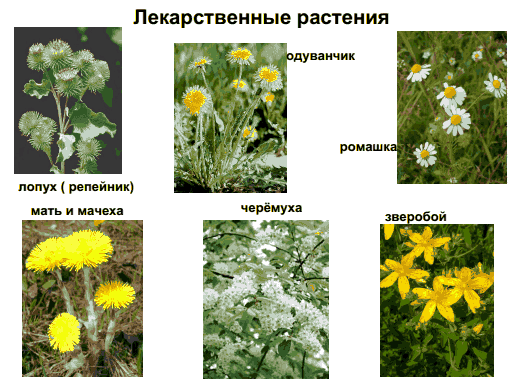                                                   тополь                                                             кукуруза                                                                 капуста                                                    пшеница                                                             тис